4 неделя. 20.04.- 24.04.2020 г.Тема: «Весна. Пожарная безопасность» (резерв  времени)Цель: Дать детям понятие о пользе и вреде огня. Закрепить знания о том, что горит, что не горит. Вызвать желание быть всегда осторожными с огнем.РЕЖИМ ДНЯ ДОШКОЛЬНИКА 24.04.202007:00 — просыпание, умывание, закаливающие процедуры, зарядка (Приложение 1.)08:00–08:30 — завтрак08:30–09:00 — время для самостоятельных игр.9:00 – 9:30 –  Чтение С.Я.Маршак «Рассказ о неизвестном герое» - познакомить детей с правилами пожарной безопасности, вызвать желание быть похожими на скромного героя, воспитывать уверенность в своих действиях, предостеречь от несчастных случаев в быту. После прочтения спросить ребенка: о чем это произведения, какие впечатления получил ребенок от прочитанного (Приложение 2.)9:30 – 10:00 – предложить ребенку оказать помощь в уборке комнаты (трудовое воспитание)10:00–10:30 — пальчиковые и подвижные игры (Приложение 3.)10:30 –12:00 — прогулка, возвращение с прогулки, подготовка к обеду (мытье рук, переодевание).12:00–12:30 — обед.12:30–15:00 – дневной сон.15:00–15:30 — полдник.15:30–16:00 — рассматривание иллюстраций «Огонь-друг, огонь враг» - поговорить с ребенком о пользе огня и том, какую опасность представляет огонь для жизни природы и человека (Приложение 4.)16:00–18:00 — вторая прогулка.18:00–19:00 — творческое развитие, возможные варианты: аппликации, рисование, изучение песенок и стихотворений.19:00–19:30 — ужин19:30–21:30 — водные процедуры, массаж, подготовка по сну, чтение художественной литературы (Приложение 5.)21:30 — ночной сон.Приложение 1.Апрель 3,4 неделя. Комплекс утренней гимнастикиПриложение 2.«Рассказ о неизвестном герое» С.Я. МаршакИщут пожарные,Ищет милиция,Ищут фотографыВ нашей столице,Ищут давно,Но не могут найтиПарня какого-тоЛет двадцати.Среднего роста,Плечистый и крепкий,Ходит он в белойФутболке и кепке.Знак "ГТО"На груди у него.Больше не знаютО нем ничего.Многие парниПлечисты и крепки.Многие носятФутболки и кепки.Много в столицеТаких же значков.КаждыйК труду-оборонеГотов.Кто же,ОткудаИ что он за птицаПарень,КоторогоИщет столица?Что натворил онИ в чем виноват?Вот что в народеО нем говорят.ЕхалОдинГражданинПо Москве -Белая кепкаНа голове,-Ехал веснойНа площадке трамвая,Что-то под грохот колесНапевая...Вдруг он увидел -НапротивВ окнеМечется кто-тоВ дыму и огне.Много столпилосьЛюдей на панели.Люди в тревогеПод крышу смотрели:Там из окошкаСквозь огненный дымРукиРебенокПротягивал к ним.Даром минуты однойНе теряя,Бросился пареньС площадки трамваяАвтомобилюНаперерезИ по трубеВодосточнойПолез. Третий этаж,И четвертый,И пятый...Вот и последний,Пожаром объятый.Черного дымаВисит пелена.Рвется наружуОгонь из окна.Надо ещеПодтянуться немножко.Парень,Слабея,Дополз до окошка,Встал,Задыхаясь в дыму,На карниз,Девочку взялИ спускается вниз.Вот ухватилсяРукойЗа колонну.Вот по карнизуШагнул он к балкону...Еле стоит ,На карнизе нога,А до балкона -Четыре шага.Видели люди,Смотревшие снизу,Как осторожноОн шел по карнизу.Вот он прошелПоловинуПути.Надо еще половинуПройти.Шаг. Остановка.Другой. Остановка.Вот до балконаДобрался он ловко.Через железныйБарьер перелез,Двери открыл -И в квартире исчез...С дымом мешаетсяОблако пыли,Мчатся пожарныеАвтомобили,Щелкают звонко,Тревожно свистят.Медные каскиРядами блестят.Миг - и рассыпалисьМедные каски.Лестницы вырослиБыстро, как в сказке.Люди в брезенте -Один за другим -ЛезутПо лестницамВ пламя и дым...ПламяСменяетсяЧадом угарным.Гонит насосВодяную струю.Женщина,Плача,ПодходитК пожарным:- Девочку,ДочкуСпаситеМою!- Нет,-ОтвечаютПожарныеДружно,-Девочка в зданииНе обнаружена.Все этажиМы сейчас обошли,Но никогоДо сих порНе нашли.Вдруг из воротОбгоревшего домаВышелОдинГражданинНезнакомый.Рыжий от ржавчины,Весь в синяках,ДевочкуКрепкоДержал он в руках.Дочка заплакала,Мать обнимая.Парень вскочилНа площадку трамвая,Тенью мелькнулЗа вагонным стеклом,Кепкой махнулИ пропал за углом.Ищут пожарные,Ищет милиция,Ищут фотографыВ нашей столице,Ищут давно,Но не могут найтиПарня какого-тоЛет двадцати.Среднего роста,Плечистый и крепкий,Ходит он в белойФутболке и кепке,Знак "ГТО"На груди у него.Больше не знаютО нем ничего.Многие парниПлечисты и крепки,Многие носятФутболки и кепки.Много в столицеТаких жеЗначков.К славному подвигуКаждыйГотов!Приложение 3.ПАЛЬЧИКОВАЯ ГИМНАСТИКАМы – пожарные На машине ярко – красной (Двумя руками имитируем езду на машине «крутим руль») Мчимся мы вперёд. (Ритмично щёлкаем пальцами рук) Труд тяжёлый и опасный (Энергично потираем ладонь о ладонь вертикально) Нас, пожарных, ждёт.(Скрещивают руки на груди и ритмично похлопываем по плечам скрещенными руками) Вой пронзительный сирены (Ритмично покачивают головой) Может оглушить. (Указательные пальцы обеих рук подносим к ушам, ритмично постукиваем) Будем и водой, и пеной. (Ритмично «выбрасываем» пальцы из сжатого кулака) Мы пожар тушить. (Ритмично постукивают кулачками друг о друга) И в беду попавшим людям (Ритмично потирают ладони) Сможем мы помочь, (Ритмично похлопывают руками по бока) С пламенем бороться будем, (Ритмично потопывают) Мы и день и ночь! (Ритмично хлопают в ладоши) Для забавы, для игры (Ритмично щёлкают пальцами рук) Спичек в руки не бери. (Ритмично покачивают указательным пальцем) Не шути, дружок, с огнём, (Ритмично покачивают головой) Чтобы не жалеть потом. (Ритмично постукивают кулачками друг о друга) Сам огня не разжигай, (Ритмично покачивают головой). И другим не позволяй.(Ритмично покачивают указательным пальцем)Даже кроха – огонёк (Ритмично похлопывают по ногам) От пожара не далёк. (Ритмично потирают ладони) Газ на кухне, пылесос ли, (Поочерёдно загибают пальцы)Телевизор ли, утюг, Пусть включает только взрослый, (Постукивают кулачком одной руки о ладонь другой)Наш надёжный старый друг. (Ритмично щёлкают пальцами)ПОДВИЖНАЯ ИГРАПожарная машинаПожарные машины (Ритмично шагают на месте)Спешат на помощь людям. (Руки на поясе, повороты туловища вправо и влево) Там, где пожар случится, (Ритмично прыгают на обеих ногах)Расчёт пожарный нужен. (Ритмично шагают на месте) Гудят, торопятся машины, (Ритмично «выбрасывают» пальцы из сжатого кулака) И трутся о дорогу шины. (Потирают ладонь о ладонь вертикально)Все видят яркий красный цвет, (Ритмично «выбрасывают» пальцы из сжатого кулака) Все слышат звук тревожный. (Ритмично прыгают на обеих ногах) И для пожарных путь открыт. (Ритмично шагают на месте)   Им и без правил можно. (Постукивают кулачком о кулачок) Готова лестница и шланг. (Ритмично приседают) Готовы люди к бою. (Руки на поясе.  Повороты вправо, влево) Идут герои на огонь, (Ритмично шагают на месте) Чтоб нас спасти с тобою. (Ритмично хлопают в ладоши)Приложение 4.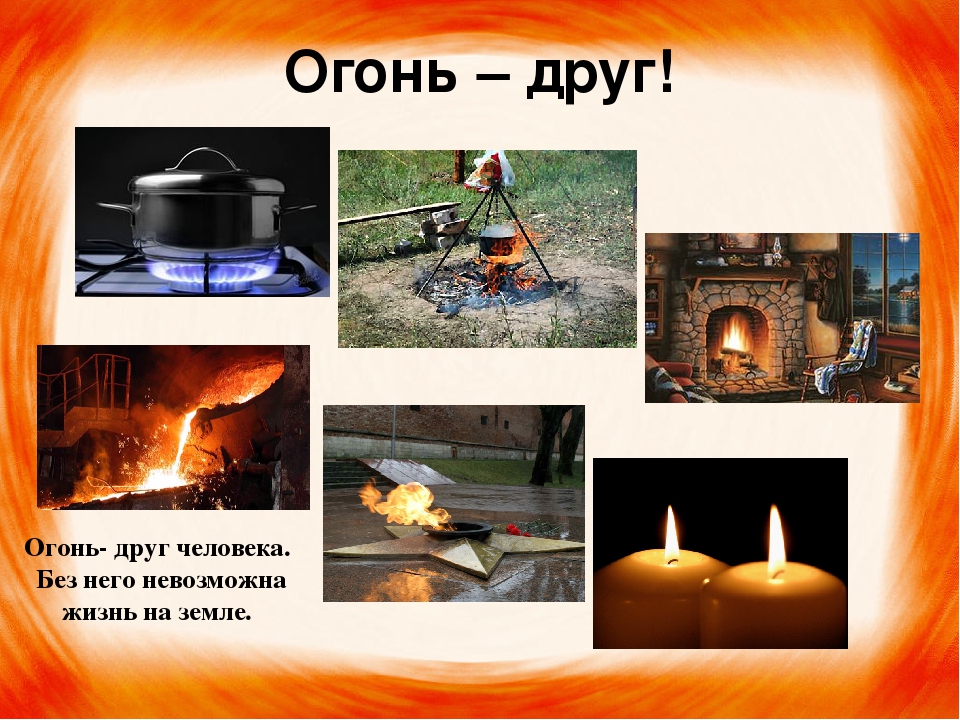 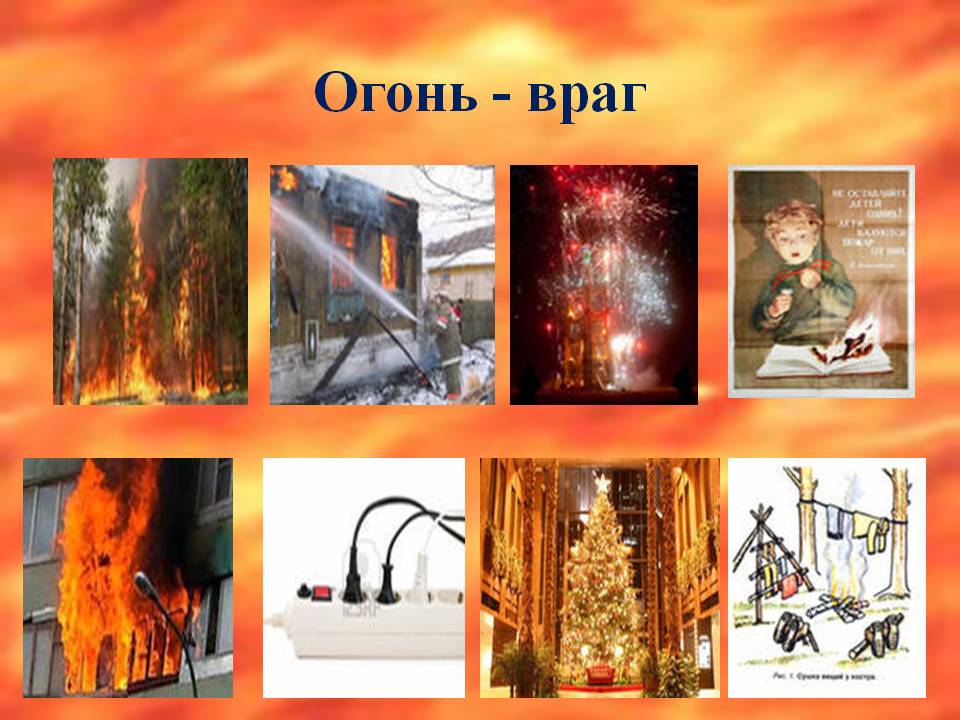 Приложение 5.Список художественной литературы для детей 5-6 летУважаемые Родители! В соответствии с требованиями ФГОС (федеральным государственным стандартом, предлагаем Вам познакомиться со списком, рекомендуемой художественной литературы для чтения 5-6 летним детям. Конечно, это не означает, что Вы должны читать только эти книги. Важно учитывать желания и интересы самого ребёнка.Русский фольклорПесенки. «Как на тоненький ледок.»; «Николенька-гусачок.»; «Уж я колышки тешу.»; «Как у бабушки козел.»; «Ты мороз, мороз, мороз.»; «По дубочку постучишь — прилетает синий чиж.»; «Ранним-рано поутру.»; «Грачи-киричи.»; «Уж ты, пташечка, ты залетная.»; «Ласточка, ласточка.»; «Дождик, дождик, веселей.»; «Божья коровка.».Сказки. «Лиса и кувшин», обр. О. Капицы; «Крылатый, мохнатый да масляный», обр. И. Карнауховой; «Хаврошечка», обр. А. Н. Толстого; «Заяц-хвастун», обр. О. Капицы; «Царевна-лягушка», обр. М. Булатова; «Рифмы», авторизированный пересказ Б. Шергина «Сивка-бурка», обр. М. Булатова; «Финист — ясный сокол», обр. А. Платонова.Фольклор народов мира.Песенки. «Гречку мыли», литов., обр. Ю. Григорьева; «Старушка», «Дом, который построил Джек», пер. с англ. С. Маршака; «Счастливого пути!», голл., обр. И. Токмаковой; «Веснянка», укр., обр. Г. Литвака; «Друг за дружкой», тадж., обр. Н. Гребнева (в сокр.).Сказки. «Кукушка», ненецк., обр. К. Шаврова; «Чудесные истории про зайца по имени Лек», сказки народов Западной Африки, пер. О. Кустовой и В. Андреева; «Златовласка», пер. с чеш. К. Паустовского; «Три золотых волоска Деда-Всеведа», пер. с чеш. Н. Аросьевой (из сборника сказок К. Я. Эрбена).Произведения поэтов и писателей РоссииПоэзия. И. Бунин. «Первый снег»; А. Пушкин. «Уж небо осенью дышало.» (из романа «Евгений Онегин»); «Зимний вечер» (в сокр.); А. К. Толстой. «Осень, обсыпается весь наш бедный сад.»; М. Цветаева. «У кроватки»; С. Маршак. «Пудель»; С. Есенин. «Береза», «Черемуха»; И. Никитин. «Встреча зимы»; А. Фет. «Кот поет, глаза прищурил.»; С. Черный. «Волк»; В. Левин. «Сундук», «Лошадь»; М. Яснов. «Мирная считалка». С. Городецкий. «Котенок»; Ф. Тютчев. «Зима недаром злится.»; А. Барто. «Веревочка».Проза. В. Дмитриева. «Малыш и Жучка» (главы); Л. Толстой. «Косточка», «Прыжок», «Лев и собачка»; Н. Носов. «Живая шляпа»; Б. Алмазов. «Горбушка»; А. Гайдар. «Чук и Гек» (главы); С. Георгиев. «Я спас Деда Мороза»; В. Драгунский. «Друг детства», «Сверху вниз, наискосок»; К. Паустовский. «Кот-ворюга».Литературные сказки. Т. Александрова. «Домовенок Кузька» (главы); В. Бианки. «Сова»; Б. Заходер. «Серая звездочка»; А. Пушкин. «Сказка о царе Салтане, о сыне его славном и могучем богатыре Гвидоне Салтановиче и о прекрасной царевне Лебеди»; П. Бажов. «Серебряное копытце»; Н. Телешов. «Крупеничка»; В. Катаев. «Цветик-семицветик».Произведения поэтов и писателей разных странПоэзия. А. Милн. «Баллада о королевском бутерброде», пер. с англ. С. Маршака; В. Смит. «Про летающую корову», пер. с англ. Б. Заходера; Я. Бжехва. «На Горизонтских островах», пер. с польск. Б. Заходера; Дж. Ривз. «Шумный Ба-бах», пер. с англ. М. Бородицкой; «Письмо ко всем детям по одному очень важному делу», пер. с польск. С. Михалкова.Литературные сказки. X. Мякеля. «Господин Ау» (главы из книги, пер. с финск. Э. Успенского; Р. Киплинг. «Слоненок», пер. с англ. К. Чуковского, стихи в пер. С. Маршака; А. Линдгрен. «Карлсон, который живет на крыше, опять прилетел» (главы в сокр., пер. со швед. Л. Лунгиной.Произведения для заучивания наизусть«По дубочку постучишь.», рус. нар. песня; И. Белоусов. «Весенняя гостья»; Е. Благинина. «Посидим в тишине»; Г Виеру. «Мамин день», пер. с молд. Я. Акима; М. Исаковский. «Поезжай за моря-океаны»; М. Карем. «Мирная считалка», пер. с франц. В. Берестова; А. Пушкин. «У лукоморья дуб зеленый.» (из поэмы «Руслан и Людмила»); И. Суриков. «Вот моя деревня».Для чтения в лицахЮ. Владимиров. «Чудаки»; С. Городецкий. «Котенок»; В. Орлов. «Ты скажи мне, реченька.»; Э. Успенский. «Разгром».Дополнительная литератураРусские народные сказки.«Никита Кожемяка» (из сборника сказок А. Афанасьева); «Докучные сказки».Зарубежные народные сказки. «О мышонке, который был кошкой, собакой и тигром», инд., пер. Н. Ходзы; «Как братья отцовский клад нашли», молд., обр. М. Булатова; «Желтый аист», кит., пер. Ф. Ярлина.Проза. Б. Житков. «Белый домик», «Как я ловил человечков»; Г. Снегирев. «Пингвиний пляж», «К морю», «Отважный пингвинёнок»; Л. Пантелеев. «Буква «ы»»; М. Москвина. «Кроха»; А. Митяев. «Сказка про трех пиратов».Поэзия. Я. Аким. «Жадина»; Ю. Мориц. «Домик с трубой»; Р. Сеф. «Совет», «Бесконечные стихи»; Д. Хармс. «Уж я бегал, бегал, бегал.»; Д. Чиарди. «О том, у кого три глаза», пер. с англ. Р. Сефа; Б. Заходер. «Приятная встреча»; С. Черный. «Волк»; А. Плещеев. «Мой садик»; С. Маршак. «Почта».Литературные сказки. А. Волков. «Волшебник Изумрудного города» (главы); О. Пройслер. «Маленькая Баба-яга», пер. с нем. Ю. Коринца; Дж. Родари. «Волшебный барабан» (из книги «Сказки, у которых три конца», пер. с итал. И. Константиновой; Т. Янссон. «О самом последнем в мире драконе», пер. со швед. Л. Брауде; «Шляпа волшебника», пер. В. Смирнова; Г. Сапгир. «Небылицы в лицах», «Как лягушку продавали»; Л. Петрушевская. «Кот, который умел петь»; А. Митяев. «Сказка про трех пиратов».Не отказывайте Вашему ребёнку в чтении любимых книг. Помните, что хорошая книга – это отличный повод для разговора. И, конечно же, она – лучший подарок. Дарите книги своим детям, друзьям, близким!Содержание занятияДозировка1 ч. ВводнаяХодьбаХодьба на носкахХодьба перекатом с пятки на носок, как кукла Буратино1,5 минПрыжки с ноги на ногуБоковой галопБег в умеренном темпеПерестроение в 3 колонны2ч. ОсновнаяОРУ без предметов.1. «Бокс».И. п.: стоя, одна нога впереди, руки согнуты в локтях;5 разпоочередно боксировать руками.в 3 подхода2. «Перекрестное движение».И. п.: ноги расставлены, ступни параллельно;поднять одновременно согнутую правую (левую) руку и6 разлевую (правую) ногу;3. Выпады вперед.И. п.: о. с, руки на пояс;плавно правую (левую) руку в сторону, одновременно6 разправой (левой) ногой шаг вперед — выпад, ногу согнуть.4. «Сядь слева, сядь справа».И. п.: стоя на коленях;6 разсесть на пол справа (слева), не помогая себе руками; и. п.5. «Достань пятку с внутренней стороны».И. п.: о. с, руки на пояс;6 разНаклониться вперед, не сгибая колен; дотронуться до пяток свнутренней стороны, выпрямиться, и. п.6. Руки в стороны.И. п.: о. с; руки в стороны, прогнуться, руки отвести немного назад;5 рази. п.7. Прыжки.Прыжки ноги врозь, руки в стороны, ноги вместе, руки30x2вниз, с закрытыми глазами.3ч. ЗаключительнаяБег с высоким подниманием коленХодьба1,5 минРечѐвка. Чтоб расти и закаляться,Будем спортом заниматься!